Publicado en  el 06/02/2017 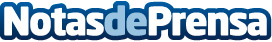 El AIIB, el banco internacional asiáticoSe trata de un banco que, como el FMI o el Banco Mundial, operará en la zona AsiaDatos de contacto:Nota de prensa publicada en: https://www.notasdeprensa.es/el-aiib-el-banco-internacional-asiatico Categorias: Internacional Finanzas http://www.notasdeprensa.es